ПОВЕСТКА ДНЯзаседания комиссии по обеспечению безопасности дорожного движенияпри Администрации Притобольного района от 14.09.2020 года № 25РОССИЙСКАЯ ФЕДЕРАЦИЯКУРГАНСКАЯ ОБЛАСТЬКОМИССИЯ ПО ОБЕСПЕЧЕНИЮ БЕЗОПАСНОСТИ ДОРОЖНОГО ДВИЖЕНИЯПРИ АДМИНИСТРАЦИИ ПРИТОБОЛЬНОГО РАЙОНАРЕШЕНИЕот 14 сентября 2020 года	 № 25с. ГлядянскоеПервый обсуждаемый вопрос: «О состоянии аварийности на территории Притобольного района (в разрезе поселений по видам ДТП, местам совершения, причинам) и о принимаемых мерах по ее снижению»Заслушав информацию, Шумкова Никиты Александровича – врио начальника ОГИБДД  МО МВД России «Притобольный», комиссия по обеспечению безопасности дорожного движения при Администрации Притобольного района РЕШИЛА:1. Информацию принять к сведению.2. Главному специалисту отдела по архитектуре, строительству и ЖКХ Администрации Притобольного района, секретарю комиссии Н.М. Левенцовой:1) довести информацию ОГИБДД  МО МВД России «Притобольный» до Глав сельсоветов Притобольного района;2) подготовить и направить письмо в ГКУ «Курганавтодор» о значительных повреждениях автомобильной дороги между д.Обрядовка и Н.Алабуга.3. После отмены ограничительных мер в связи с коронавирусом, рассмотреть вопрос о состоянии обеспечения безопасности дорожного движения на комиссии с приглашением Глав сельсоветов, руководителей предприятий, организаций и других заинтересованных лиц для выработки и принятия к реализации комплекса дополнительных мер по стабилизации обстановки с аварийностью.4. Контроль за выполнением настоящего решения возложить на заместителя Главы Притобольного района и ОГИБДД по Притобольному району в части касающейся. Второй обсуждаемый вопрос: «О мерах обеспечения безопасности дорожного движения при организованной перевозке группы детей, о проведенных проверках состояния школьных автобусов, задействованных в подвозе детей к образовательным учреждениям»В период с 15 по 17 сентября 2020 года, сотрудниками ОГИБДД МО МВД России «Притобольный» осуществлялась сплошная проверка автобусов, осуществляющих групповые перевозки детей, на предмет их технического состояния, соблюдения правил применения ремней безопасности и соблюдения правил организованной перевозки группы детей автобусами. В период проведения операции было осмотрено 19 автобусов используемых для организованных перевозок групп детей. Грубых нарушений ПДД водителями автобусов не выявлено. Проведено обновление паспортов безопасности детских автобусов, реестров водителей и автобусов (в соответствии с указанием УГИБДД УМВД от 15.04.2016 г. № 7/1320).Направлена информация о проведении профилактического мероприятия в СМИ с.Глядянское. В ходе проведения профилактического мероприятия ДТП с участием детских автобусов не зарегистрировано.Заслушав информацию, Шумкова Никиты Александровича – врио начальника ОГИБДД  МО МВД России «Притобольный», комиссия по обеспечению безопасности дорожного движения при Администрации Притобольного района РЕШИЛА:1. Информацию принять к сведению.2. Руководителю отдела образования Администрации Притобольного района Н.В.Севостьяновой:- заблаговременно извещать ГИБДД по Притобольному району о планируемых выездах школьников за пределы Притобольного района;3. Директорам образовательных учреждений Притобольного района:- взять на особый контроль прохождение предрейсовых и послерейсовых медицинских осмотров водителей школьных автобусов (постоянно).Третий обсуждаемый вопрос: «О состоянии работы по развитию на территории Притобольного района систем фиксации нарушений правил дорожного движения, работающих в автоматическом режиме, перспективах их дальнейшего развития»В 2019 году вопрос об установке видеокамер на автомобильных дорогах возле населенных пунктов района уже поднимался на комиссии. Было направлено письмо в Департамент строительства госэкспертизы и жилищно-коммунального хозяйства Курганской области о содействии в установке двух камер видеофиксации на автомобильной дороге общего пользования регионального значения Курган-Звериноголовское  в с.Раскатиха и д.Арсёновка, в связи с тем, что на территории Притобольного района участились случаи скрытия виновников ДТП с места происшествия.Анализ эффективности работы технических систем автоматического обнаружения и фиксации нарушений правил дорожного движения свидетельствуют о положительном их влиянии на профилактику дорожно- транспортной аварийности в местах эксплуатации и на дисциплину участников дорожного движения. В то же время имеются аварийно-опасные места, где использование данных технических средств наиболее востребовано.В связи с этим, планируется установка дополнительных видеокамер в 2020-2021 г.г., в первую очередь 4 видеокамеры на райцентр, в дальнейшем 1- в с.Боровлянка, 1- в с.Камышное.Заслушав информацию, Шумкова Никиты Александровича – врио начальника ОГИБДД  МО МВД России «Притобольный», Щекина Сергея Александровича, заместителя Главы Притобольного района, комиссия по обеспечению безопасности дорожного движения при Администрации Притобольного района РЕШИЛА:1. Информацию принять к сведению.2. Финансовому отделу Администрации Притобольного района предусмотреть в бюджете финансирование в сумме 125 тысяч рублей на установку камер видеофиксации в с.Глядянское.3. Контроль за выполнением настоящего решения возложить на заместителя Главы Притобольного района и ОГИБДД по Притобольному району в части касающейся.Четвертый обсуждаемый вопрос: «О подготовке несовершеннолетних в образовательных учреждениях Притобольного района основам безопасности дорожного движения»В образовательных учреждениях  Притобольного района функционируют отряды ЮИДД – «Юных инспекторов дорожного движения», во всех школах разработаны и внедрены схемы безопасных маршрутов «Дом – школа – дом», оформлены паспорта безопасности.На базе МКОУ «Глядянская  СОШ» функционирует  координационный методический центр по профилактике детского дорожно-транспортного травматизма.Проведено занятий, бесед по БДД: в дошкольных образовательных учреждениях – 4, в учреждениях общего и дополнительного образования – 75.Регулярно в образовательных учреждениях Притобольного района проводятся классные часы по темам: «Правила БДД», «Световозвращающие элементы», «Внимание на дороге», «Быть ответственным пассажиром», и др. Проведены  родительские собрания по темам: «Профилактика детского дорожно-транспортного травматизма», «Безопасность детей при перевозке», «Ответственность за безопасность детей на дороге», «Необходимость использования световозвращающих элементов».Во всех образовательных организациях оформлены информационные стенды и уголки по БДД.Заслушав информацию Севостьяновой Натальи Васильевны - руководителя отдела образования Администрации Притобольного района, комиссия по обеспечению безопасности дорожного движения при Администрации Притобольного района РЕШИЛА:1. Информацию принять к сведению.2.  Директорам образовательных учреждений Притобольного района:- особое внимание уделить контролю за соблюдением правил дорожного движения непосредственно самими детьми при их участии в процессе движения;- привлечь родителей к содействию и помощи в изучении детьми ПБДД.Пятый обсуждаемый вопрос: «Об итогах проведения профилактической операции «Трактор-2020» В период с 13.07.2020 по 16.08.2020 года на территории Притобольного района была проведена профилактической операция-месячник под условны названием «Трактор-2020».На границах района по трассе Курган-Звериноголовское были установлены 2 аншлага с информацией, опубликованы 2 статьи в газете «Притоболье» с информацией и результатами операции «Трактор».Совместно с районной ГИБДД и Департаментом природных ресурсов было проведено 3 рейда, проверен 175 единиц техники, принадлежащим владельцам всех форм собственности.Основные выявленные нарушения: нарушение требований безопасности движения и техники безопасности, превышение содержания загрязняющих веществ в выбросах, отсутствие свидетельства о прохождении ТО, отсутствие полиса ОСАГО.Административное наказание понесли 20 человек, сумма штрафов составила 8 300 рублей.Заслушав информацию Прокопьева Сергея Ивановича - главного государственного инженера-инспектора Гостехнадзора по Притобольному району, комиссия по обеспечению безопасности дорожного движения при Администрации Притобольного района РЕШИЛА:1. Информацию принять к сведению.2. Главному государственному инженеру - инспектору Гостехнадзора по Притобольному району С.И. Прокопьеву совместно с ОГИБДД МО МВД России «Притобольный» продолжить работу, направленную на проведение целенаправленных рейдов на выявление и пресечение грубых нарушений со стороны водителей тракторов: управление тракторами в состоянии алкогольного опьянения; эксплуатация незарегистрированных в установленном порядке тракторов, самоходных машин и прицепов к ним; не прошедших ГТО; нарушение правил перевозки пассажиров; управление тракторами и прицепами без необходимых регистрационных документов и страхового полиса ОСАГО, удостоверения тракториста-машиниста и т. д.Расчет рассылкик решению комиссии по обеспечению безопасности дорожного движенияпри Администрации Притобольного районаот 14.09.2020 г. № 25Дата проведения: 14.09.2020 годаМесто проведения: кабинет заместителя Главы Притобольного районаНачало: 11-00В связи с ограничительными мероприятиями, связанными с распространением короновируса, заседание комиссии проведено в дистанционном формате11.00-11.05Открытие заседанияВступительное слово Щекин Сергей Александрович – заместитель Главы Притобольного района, председатель комиссии11.05-11.1011.10-11.1511.15-11.25О состоянии аварийности на территории Притобольного района (в разрезе поселений по видам ДТП, местам совершения, причинам) и о принимаемых мерах по ее снижениюШумков Никита Александрович – врио начальника ОГИБДД  МО МВД России «Притобольный», заместитель председателя комиссииО мерах обеспечения безопасности дорожного движения при организованной перевозке группы детей, о проведенных проверках состояния школьных автобусов, задействованных в подвозе детей к образовательным учреждениямШумков Никита Александрович – врио начальника ОГИБДД  МО МВД России «Притобольный», заместитель председателя комиссииО состоянии работы по развитию на территории Притобольного района систем фиксации нарушений правил дорожного движения, работающих в автоматическом режиме, перспективах их дальнейшего развитияШумков Никита Александрович – врио начальника ОГИБДД  МО МВД России «Притобольный», заместитель председателя комиссииЩекин Сергей Александрович – заместитель Главы Притобольного района, председатель комиссии11.25-11.35О подготовке несовершеннолетних в образовательных учреждениях Притобольного района основам безопасности дорожного движения Севостьянова Наталья Васильевна - руководитель отдела образования Администрации Притобольного района11.35–11.45Об итогах проведения профилактической операции «Трактор-2020»Прокопьев Сергей Иванович – главный государственный инженер- инспектор Гостехнадзора по Притобольному району11.45-11.55Обсуждение11.55Закрытие заседанияЗаместитель Главы Притобольного района, председатель комиссии по обеспечению безопасности дорожного движения при Администрации Притобольного района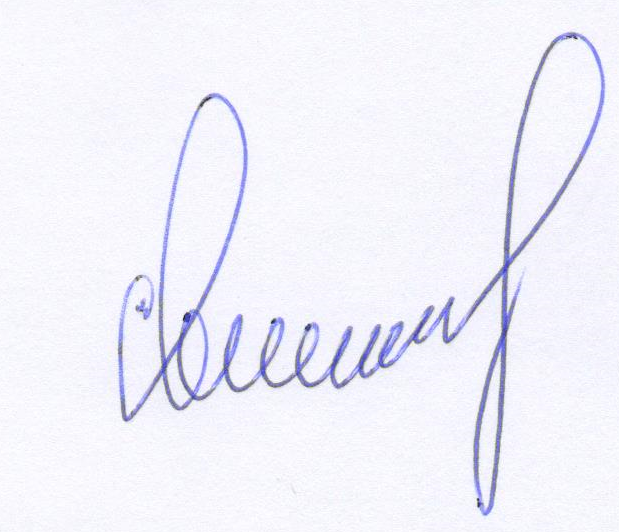 С.А.Щекин№п/пАдрес рассылкиКол-воэкз.ПримечаниеАдминистрация Березовского сельсовета1Администрация Боровлянского сельсовета1Администрация Гладковского сельсовета1Администрация Глядянского сельсовета1Администрация Давыдовского сельсовета1Администрация Межборского сельсовета1Администрация Нагорского сельсовета1Администрация Обуховского сельсовета1Администрация Плотниковского сельсовета1Администрация Раскатихинского сельсовета1Администрация Чернавского сельсовета1Администрация Ялымского сельсовета1Отдел образования Администрации Притобольного района1Гостехнадзор по Притобольному району1ГИБДД по Притобольному району1Итого17Главный специалист отдела по архитектуре, строительству и ЖКХ Администрации Притобольного района, секретарь комиссииН.М. Левенцова